Slovenská asociácia športu na školách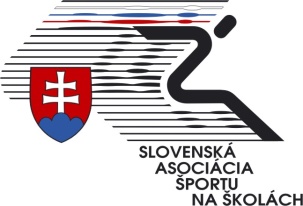 831 04 Bratislava, Trnavská 39PRIHLÁŠKA NA KONTINUÁLNE VZDELÁVANIE (Mlynky – 04. - 06. máj 2018)V zmysle zákona č. 317/2009 Z. z. o pedagogických zamestnancoch a odborných zamestnancoch a o zmene a doplnení niektorých zákonov v znení neskorších predpisovPred vyplnením prihlášky si prečítajte vysvetlivky a pokyny na druhej strane. Údaje o programe kontinuálneho vzdelávaniaOsobné údaje pedagogického zamestnancaÚdaje o vzdelaní pedagogického zamestnancaÚdaje o zamestnaní pedagogického zamestnancaSúhlasím so spracovaním mojich osobných údajov uvedených v prihláške na účely vedenia dokumentácie o kontinuálnom vzdelávaní v súlade so Zákonom č. 122/2013 Z. z. o ochrane osobných údajov v znení neskorších predpisov. Potvrdenie riaditeľa/zriaďovateľa organizáciePotvrdzujem, že údaje v prihláške sú pravdivé. Účasť pedagogického zamestnanca na uvedenom vzdelávaní:              odporúčam              neodporúčamVysvetlivky a pokyny k vyplneniu prihlášky na kontinuálne vzdelávanie:Prihlášku vyplňte čitateľne paličkovým písmom/na písacom stroji, resp. PC.Údaje o programe kontinuálneho vzdelávaniaUvedené  údaje (názov vzdelávacieho programu, druh kontinuálneho vzdelávania, číslo rozhodnutia o akreditácii) uvádza poskytovateľ programu kontinuálneho vzdelávania pri zverejnení vzdelávania.Osobné údaje pedagogického zamestnancaPriezvisko, meno a rodné priezvisko uveďte podľa úradných dokladov/listín (občiansky preukaz/rodný list, atď.).Adresu bydliska uveďte v poradí: PSČ, obec, ulica, číslo.Pri telefónnom čísle uveďte aj predvoľbu (smerové číslo).Údaje o vzdelaní pedagogického zamestnancaNajvyššie dosiahnuté vzdelanie – uveďte jednu z týchto možností:Vysokoškolské vzdelanie prvého stupňa (Bc.)Vysokoškolské vzdelanie druhého stupňa (Mgr.)Vysokoškolské vzdelanie tretieho stupňa (PhD.)Dosiahnuté pedagogické vzdelanie – uveďte presný názov VŠ, univerzity/ fakulty  a sídlo, na ktorej ste získali pedagogické vzdelanie, ďalej študijný odbor a aprobácie (podľa súčasných legislatívnych noriem „študijný program“).Dĺžku pedagogickej praxe uveďte v rokoch.Údaje o zamestnaní pedagogického zamestnancaUveďte presný názov organizácie (školy alebo školského zariadenia), v ktorej ste zamestnaný/á.Adresu organizácie uveďte v poradí:  ulica, číslo, obec, PSČ.Pri telefónnom čísle uveďte aj predvoľbu (smerové číslo).Kategóriu pedagogického zamestnanca uveďte v zmysle vzdelávacieho programu „učiteľ“, alebo „vychovávateľ“  (§12 zákona č. 317/2009 Z. z.).Podkategórie v kategórii učiteľ (§13 zákona č. 317/2009 Z. z.) – uveďte jednu z uvedených možností:Učiteľ pre primárne vzdelávanie (učiteľ prvého stupňa základnej školy).Učiteľ pre nižšie stredné vzdelávanie (učiteľ druhého stupňa základnej školy ).Učiteľ pre nižšie stredné odborné vzdelávanie, stredné odborné  vzdelávanie, úplné stredné všeobecné vzdelávanie, úplné stredné odborné vzdelávanie a učiteľ pre vyššie odborné vzdelávanie (učiteľ strednej školy).Kariérové stupne (§27 zákona č. 317/2009 Z. z.) – uveďte jednu z uvedených možností:Samostatný pedagogický pracovník.Pedagogický zamestnanec s prvou atestáciou.Pedagogický pracovník s druhou atestáciou.Potvrdenie riaditeľa školy/zriaďovateľa organizácieRiaditeľ školy/zriaďovateľ organizácie podpisom potvrdzuje správnosť údajov uvedených v prihláške. Podpis riaditeľa/zriaďovateľa nie je podmienkou prihlásenia (§2 ods. 3 vyhlášky MŠVVaŠ SR č. 445/2009 Z. z.).K vyplnenej a podpísanej prihláške priložte neoverenú fotokópiu dokladov o vzdelaní (VŠ diplom, DPŠ ...).Prihlášku s prílohami posielajte na adresu: Slovenská asociácia športu na školách, Trnavská 39, 831 04 Bratislava, Na obálku do ľavého horného rohu napíšte „Prihláška na kontinuálne vzdelávanie“ NEOTVÁRAŤ!Názov vzdelávacieho programuNetradičné outdoorové aktivity v predmete  telesná a športová výchova a vo voľnočasových aktivitách.Druh kontinuálneho vzdelávaniaaktualizačné vzdelávanieČíslo rozhodnutia o akreditácii1690/2017-KVTitul, meno a priezviskoRodné priezviskoDátum a miesto narodeniaPresná adresa bydliskaKontaktyTel. č.:                                      E-mail:Najvyššie ukončené  vzdelanieDosiahnuté pedagogické vzdelanieŠkola:Dosiahnuté pedagogické vzdelanieŠtudijný odbor:Dosiahnuté pedagogické vzdelanieŠtudijný program/aprobácie:Číslo diplomu a dátum vystavenia.Dĺžka pedagogickej praxePresný názov organizáciePresná adresa organizácieKontaktyTel. č.:                                      E-mailKategória ped. zamestnancaPodkategória ped. zamestnancaKariérový stupeňVdňaPodpis pedagogického zamestnancaVdňaPečiatka a podpis Vedúceho organizácie